CHICKASHA HIGH SCHOOLCourse Guide2021 – 2022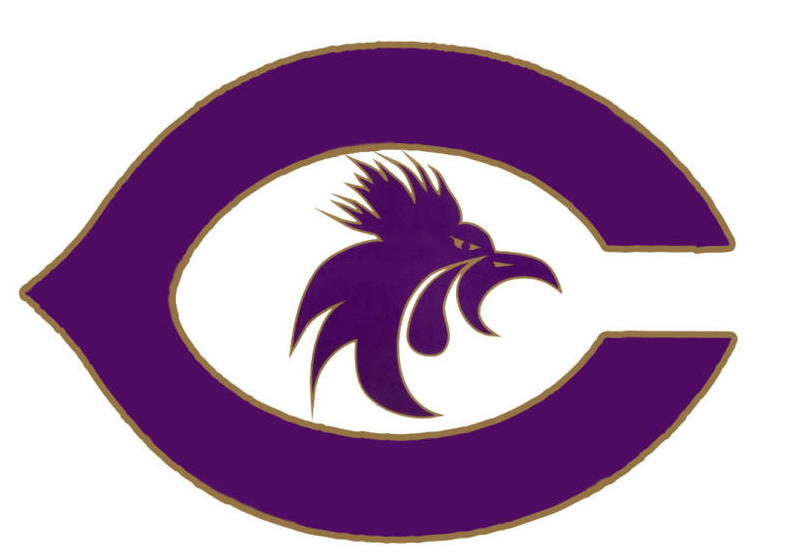 “Home of the Fightin’ Chicks”CHICKASHA HIGH SCHOOL GRADUATION REQUIREMENTSTOTAL UNITS REQUIRED FOR GRADUATION - COMPRISED OF ABOVE LISTED UNITS PLUS ELECTIVES = 24 Units/48 Credits        Unit = full year    Credit= per semester  **Science Requirements for Graduation - Students are required to complete three units of laboratory science to graduate. At least one unit of laboratory science must come from the life sciences category and at least one unit must come from the physical sciences category.    **CPR/AED This graduation requirement is obtained when a student has received instruction in pulmonary resuscitation and awareness of the purpose of an automated defibrillator. Documentation of completion will be provided by the school.CHS GRADUATION REQUIREMENT CHECKLIST                NAME_________________________________________________________GRADUATION YEAR: ____________    College Prep_____ Core ______ CVTC _____ Military ____ NCAA____ NAIA_______ Oklahoma’s Promise ___LANGUAGE ARTS (4 UNITS)		FOREIGN LANGUAGE/COMPUTERS (2UNITS OF SAME)ENGLISH 1  ____    ____			SPANISH 1        ____   ____			ENGLISH 2 ____     ____			SPANISH 2        ____   ____ENGLISH 3  ____    ____			COMP APPS 1  ____   ____ENGLISH 4  ____    ____			COMP APPS 2  ____   ____	MATHEMATICS	(3 UNITS 9 – 12)		FINE ARTS (1 UNIT)					ALGEBRA 1   ____   ____			BAND        ____   ____					GEOMETRY   ____   ____			VOCAL	   ____   ____					ALGEBRA  2  ____   ____			ART           ____   ____					TRIG/PRECALC  ____   ____			THEATRE ____   ____				ALGEBRA 3   ____   ____			PIANO        ____   ______________________   ____   ____		MUSIC APP____   ______________________   ____   ____SCIENCE (3 UNITS)			SOCIAL STUDIES (*3 UNITS)PHYSICAL SCIENCE   ____   ____		OKLAHOMA HISTORY   ____   ____			BIOLOGY 1	          _____   _____		WORLD HISTORY           ____   ____			   CHEMISTRY                 ____   ____		U.S. HISTORY                   ____   ____		                    PHYSIOLOGY	         _____   _____		GOVERNMENT                ____   _________________________     ____   ____ADDITIONAL CREDIT    _____________________________________     ____   ____PHYSICAL EDUCATION (1 unit)		ELECTIVESPE / HEALTH           ____   ____		________________________		____________________	ATHLETICS               ____   ____		________________________		____________________						________________________		____________________NAME _________________________________________________________            GRADUATION YEAR__________________9TH GRADEPotential credits earned: 	_________________Actual credits earned: 		_________________ICAP updated:			_________________Student initials and date: _________________________________________________10th GRADEPotential credits earned: 	_________________Actual credits earned: 		_________________ICAP updated:			_________________Pre-ACT Scores:		_________________    Eng _____  Math _____  Rdg _____  Science _____PSAT: 				_________________Student initials and date: _________________________________________________11th GRADEPotential credits earned: 	_________________Actual credits earned: 		_________________ICAP updated:			_________________PSAT:				_________________ACT Scores:			_________________    Eng _____  Math _____  Rdg _____  Science _____ Writing  CCRA Scores:			History __________________ 	Science  __________________ASVAB SCORE:Student initials and date: _________________________________________________12TH GRADEPotential credits earned: 	_________________Actual credits earned:   	_________________ACT Scores:			_________________    Eng _____  Math _____  Rdg _____  Science _____Student signature and date :                                             __________________________________________________________________________________CLASSIFICATIONSIn order to be promoted to the next grade level, students must have acquired credits as follows:Grade 9 to 10 	Students must have earned at least six (6) units or  twelve(12) credits.Grade 10 to 11	Students must have earned at least  twelve (12) units or twenty four (24) credits.Grade 11 to 12	Students must have earned at least eighteen (18) units or thirty six (36) credits.ALL STUDENTS AT CHS ARE REQUIRED TO CARRY A FULL CLASS SCHEDULE.CANADIAN VALLEY TECHNOLOGY CENTERStudents in grades 11 and 12 have the opportunity to participate in several different career programs that prepare students for entering the workforce or to be successful in college.  Students may choose a program of their choice based on their interests and aptitudes.  Students can also earn high school Math credit at CVTC (Geometry and Algebra II).  Students can also get Foreign Language Credit for several programs at CVTC.  Check with your counselor for more information.DIPLOMASA student has earned a diploma when he/she has completed all the requirements for graduation from high school as prescribed by the State Department of Education, the North Central Association of Colleges and Secondary Schools, and the Chickasha Board of Education. All graduating seniors are expected to attend commencement exercises.VALEDICTORIANSValedictorians shall be a graduating senior who have a cumulative grade point average of 4.0 or above and have taken at least four honors OR A.P. courses during the grades 9 -12.  In determining these honors, grade point averages shall be based on grades earned the first three years of high school and through the first semester of the senior year.CONCURRENT ENROLLMENT Students who meet the requirements of the Oklahoma Regents may be admitted provisionally to a college in Oklahoma as a special student. This allows students to be concurrently enrolled in high school and college classes. Interested students must contact their counselor for admission criteria and admission forms. The school counselor will check to see if the college course meets the requirements for high school credit.  Courses taken concurrently in college will be recorded on the high school transcript and may be counted for credit toward high school graduation requirements. The student must submit an official college transcript to the high school registrar. These grades will be used in the calculation of the grade point average and class rank.CONCURRENT ENROLLMENT STANDARDS FOR PUBLIC INSTITIUTIONS – EFFECTIVE FALL 2020HIGH SCHOOL SENIORS - High school seniors who meet the eligibility requirements are entitled to receive tuition waivers for up to six hours per semester.  You are responsible for books and fees.  Fees depend on the institution.Additionally, high school students who want to enroll in college-level courses must earn a score of 19 or higher on the ACT subject test for the area(s) in which they want to enroll.  Subject tests include English, reading, mathematics and science.  An ACT subject score of 19 in reading is require for enrollment in any subject area other than english, mathematics, and science.  Also, concurrent students may not enroll in remedial (zero-level) course work offered by colleges and universities designed to remove high school deficiencies.All concurrent students must have a signed statement from the high school principal stating that they are eligible to satisfy requirements for graduation from high school and signature of recommendation from the counselor.  Parents must also sign permission form.  Each college has their own form that must be submitted for concurrent enrollment.  A high school student may enroll in a combined number of high school and college courses per semester not to exceed a full-time college workload of 18 semester hours.Concurrent FAQ’s:Which classes qualify for concurrent?Students can enroll in any college class as long as they meet the qualifications.Comp 1 & 2 will substitute for English 4, so a student will receive college credit and high school AP credit at the same time.College Government will also replace the high school government credit, again, awarding dual credit.Other common courses chosen are:College AlgebraCollege American HistoryCollege Psychology or SociologyCollege Humanities coursesCollege Science courses with labWhen can I take concurrent classes?High school juniors and seniors are eligible for concurrent.  Qualifications must be met for college entrance. (See information above).  Oklahoma State Board of Regents will pay tuition for high school seniors, but juniors must pay their own tuition. Although, some institutions offer a fee waiver for Juniors. “The Best Deal” – All seniors, including the summer after junior year, are entitled to a maximum of 6 credit hours per semester paid for by the Regents.  This affords the opportunity to earn 18 college credits, tuition free upon high school graduation!!What are the student costs?BooksFees Am I still required to attend the high school?  You are required to carry a full schedule of classes.  We combine your concurrent schedule to make a full day.  We do our best to work around your college classes.Can I choose whether my college classes are transcribed?  No, all college classes are included on the high school transcript.  We also award you AP credit for those classes.  A grade of “Withdrawn Passing” or Withdrawn Failing” will be entered on the students’ transcript to indicate the student has not successfully completed the college course.*Computer Science credit earned.College Preparatory/Work Ready Curriculum               for High School GraduationCore Curriculum                                                                        (For students opting – Out of College Prep)4 Years of English - RequiredEnglish 1 or Honors 1English 2 or Honors 2English 3 or AP LangEnglish 4 or AP Lit or Concurrent Comp 1 & 24 Years of English - RequiredEnglish 1 or Honors 1English 2 or Honors2English 3 or AP LangEnglish 4   3 Years of Science **  (See below)Environmental Science (LS)Biology 1* or Honors Biology* (LS)Chemistry or Honors Chemistry(PS)Physiology or Honors Physiology(LS)AP Chemistry (PS)Physical Science (PS)3 Years of ScienceEnvironmental Science (LS)Biology 1* or Honors Biology* (LS)Chemistry or Honors Chemistry(PS)Physiology or Honors Physiology(LS)Hon Physics (PS)Physical Science (PS)3 Years of MathAlgebra 1* or Honors Algebra 1*Geometry* or Honors Geometry*Algebra 2* or Honors Algebra 2*Trigonometry, Calculus, Math Analysis, College Algebra 3 Years of MathAlgebra 1* or Honors Algebra 1*Geometry* or Honors Geometry*Algebra 2* or Honors Algebra 2*Intermediate Algebra  & Math For Finance    (does not meet college admissions requirements)3 Years of Social StudiesOklahoma HistoryU.S. History* or A.P.  U.S. History*World HistoryU.S. Government or A.P. U.S. Government3 Years of Social StudiesOklahoma HistoryU.S. History* or A.P.  U.S. History*World HistoryU.S. Government or A.P. U.S. Government2 Years of SAME Foreign Language OR2 Years of Computer TechnologySpanish 1 & 2Computer Applications 1 & 21 year of Foreign Language OR1 year of Computer Technology1 Additional Year from any of the above subjects1 Year Fine ArtsPFM TheatreMusicBandArt1 Year Fine ArtsPFM TheatreMusicBandArt  1 year  Physical Education or Competitive Athletics *Personal Financial Literacy14 Competencies must be met to graduate**CPR/AED1 year  Physical Education or Competitive Athletics *Personal Financial Literacy              14 Competencies must be met to graduate**CPR/AEDResearch Universities:
A student must meet one of the following:Research Universities:
A student must meet one of the following:National ACT24Pre-ACT (10th Grade)24Residual ACT241SAT11602PSAT 1011602GPA and Class Rank3.0 (unweighted) and top 33.3 percentRegional Universities:
A student must meet one of the following:Regional Universities:
A student must meet one of the following:National ACT20Pre-ACT (10th Grade)20Residual ACT201SAT1030PSAT 101030GPA and Class Rank3.0 (unweighted) and top 50 percentCommunity Colleges:
A student must meet one of the following:Community Colleges:
A student must meet one of the following:National ACT19Pre-ACT (10th Grade)19Residual ACT191SAT990PSAT 10990GPA and Class Rank3.0 (unweighted)ENGLISH 1 – GRAMMAR & COMPOSITION(Grade 9 – 1 unit)Meets OK Promise ReqThis course stresses reading, writing, vocabulary, and grammar skills.  Students will be introduced to basic story elements and literary analysis through a selection of short stories, novels, poetry, and drama.  HONORS ENGLISH 1 GRAMMAR & COMPOSITION] (grade 9, 1 unit)Meets OK Promise ReqThis is an advanced course designed for the academically strong, college-bound student.  To enroll, it is recommended that students have at least a “B” average in English and/or teacher recommendation.  Major emphasis will be placed on reading, developing writing skills, and analyzing various literary genres.  Students should expect homework and outside reading on a daily basis.  Independent reading and assignments are required.ENGLISH 2 [ADVANCED GRAMMAR & COMPOSITION] (grade 10, 1 unit)Meets OK Promise ReqThis course stresses reading, writing, and grammar skills.  Vocabulary lessons are included. Students will study the basic story elements through a selection of short stories, a novel, and drama.  Emphasis will be placed on the basic skills of student writing needed for the composition of the multi-paragraph theme and research paper.  HONORS ENGLISH 2 (ADVANCED GRAMMAR & COMPOSITION] (grade 10, 1 unit)Meets OK Promise ReqThis is an advanced course designed for the academically strong, college-bound student.  To enroll, it is recommended that students have at least a “B” average in Pre-AP Grammar & Composition and/or teacher recommendation.  This course will emphasize the development of skills in writing and in prose and poetry analysis, as well as the critical reading of literature.  The course will penetrate deeper into both the content of literature and analysis of that content than does the regular Advanced Grammar & Composition class.  This course will concentrate on writing skills through the use of writings and essays in response to prose and poetry. Independent reading and assignments are required.ENGLISH 3 [AMERICAN LITERATURE]  (grade 11, 1 unit)Meets OK Promise ReqThis course involves the chronological study of American literature with emphasis on the student’s ability to read, comprehend, discuss, and write about what the literature reveals.   Basic skills in grammar, usage, and mechanics are reviewed as they relate to student writing, with focus on the modes of writing.  AP LANGUAGE AND COMPOSITION (grade 11, 1 unit)Meets OK Promise ReqThis is an advanced course designed for the academically strong, college-bound student.  To enroll, it is recommended that students have at least a “B” average in Pre-AP English 2.  This course will endeavor to prepare students for the Advanced Placement Exam in English Language and Composition, which is NOT the same test taken at the end of the AP Literature & Composition class the senior year.  This course will train students to become skilled readers of prose written in a variety of disciplines, rhetorical contexts, and periods, with special emphasis on American literature and non-fiction.  Students will write expository, analytical and argumentative essays that synthesize a variety of sources and will analyze passages for style, syntax, structure, tone, diction, and other rhetorical techniques. Summer reading and assignments may be required.ENGLISH IV [ENGLISH LITERATURE] (grade 12, 1 unit)Meets OK Promise ReqThis course is designed to provide a survey of English literature with a study of the development of the English language.  Writing skills will be improved and polished through practical application in compositions.  A research paper is required for completion of this course and for graduation.AP LITERATURE & COMPOSITION (grade 12, 1 unit)Meets OK Promise ReqThis course is designed for students who are capable of doing college-level work in literature and composition.  To enroll it is recommended that students have at least a “B” average in AP Language and Composition.  The course will include the study of world literature, but special emphasis will be placed upon the skills needed to pass the Advanced Placement Examination in Literature and Composition at the end of the year.  An AP English Literature and Composition course engages students in the careful reading and critical analysis of imaginative literature.  Through the close reading of selected texts, students deepen their understanding of the ways writers use language to provide both meaning and pleasure for their readers.  As they read, students consider a work’s structure, style and themes, as well as such smaller-scale elements as the use of figurative language, imagery, symbolism and tone.Independent reading and assignments are required. ENGLISH ELECTIVESENGLISH ELECTIVESCREATIVE WRITING I(grades 10 – 12, ½ unit)This course is designed for those who enjoy writing and wish to improve their talents. Students will write poetry, descriptive paragraphs, personal narratives, and short stories.  They will enter appropriate writing contests and will prepare a cumulative writing project.READING FOR PLEASURE: Grades  9– 12,  ½ unit)Designed to foster a love for reading and literature. At the same time, students will gain many academic benefits: higher ACT scores, better grades in English classes, more time to prepare for English AP exams, deeper comprehension and faster reading rates. Reading and responding are the focus, as students are free to survey a number of literary genres, including poetry, graphic novels, nonfiction, short stories, young adult literature, fiction and classic literature. Students will also have the opportunity to be part of a community of readers by sharing their thoughts and opinions on various types of literature. NEWSPAPER: (Grades 10 – 12,  1 unit)This course is offered to students who qualify to be on the newspaper staff. Students will work to develop, create and produce a quality monthly digital newspaperALGEBRA I  (grades 9 - 12, 1 unit) Meets OK Promise ReqThis course reviews the fundamentals of arithmetic and involves working with real numbers to solve equations of the first degree, working with polynomials, exponents and roots, solving work and word problems, linear equations graphing pints, lines, and inequalities in the coordinate plane.  HONORS ALGEBRA I   (grade 9, 1 unit)Meets OK Promise ReqThis course is recommended to students who obtained a grade of “A” in Pre-Algebra or making a “B” in Algebra I in 8th grade.  The curriculum for this course is the same as it is for Algebra I; however, the content is studied in more depth and the pace is accelerated.  GEOMETRY (grades 9 – 12, 1 unit)Meets OK Promise ReqThis course is recommended for students who have successfully completed Algebra I.  This course will help the student understand the basic concepts of two-dimensional geometric figures such as segments, lines, angles, polygons and circles in the coordinate plane as well as some three-dimensional figures in space.  Deductive and inductive reasoning skills are developed and the students will be introduced to formal proofs.HONORS GEOMETRY (grades 10 – 12, 1 unit)Meets OK Promise ReqThis course is recommended for college bound students who have successfully completed Algebra I with a grade of “A” or Honors Algebra I with a “B” or better.  The curriculum for this course is the same as it is for Geometry, but it is studied at a faster pace and in greater depth.  ALGEBRA II (grades 9 – 12, 1 unit)Meets OK Promise ReqThis course is recommended to any student who has completed Algebra I with a “C” or better, Honors Alg. I with a “C”, or Intermediate Algebra with a grade of “C” or better.  This course consists of algebraic equations and inequalities, rational and irrational expressions, exponents and radicals, introduction to quadratic equations and the graphing of these equations.  Students will translate and solve written word problems.  HONORS ALGEBRA II  (grades 9 – 12, 1 unit)Meets OK Promise ReqThis course is recommended to students that have completed Honors Algebra I with a grade of “B” or better.  The curriculum for this course is the same as it is for Algebra II; however, the content is studied in more depth and the pace is accelerated.  ALGEBRA 3 (grades 11 – 12 1 unit)Meets OK Promise ReqThis class is intended for juniors and seniors wanting to improve their ACT score or needing a bridge course between Algebra 2 and other upper level mathematics courses. The Algebra 3 course covers the content of College Algebra, which includes functions and their graphs, quadratics and higher degree polynomials, equations and systems of equations, exponential functions and logarithms.  A unit covering introductory trigonometric concepts will be included.  A scientific calculator is used daily in this course and a graphing calculator is highly recommended.TRIGONOMETRY (grades 11 – 12, 1/2 unit)Meets OK Promise ReqThis course is recommended for college-bound students who earned a grade of “C” or better in both Geometry and Algebra II and who anticipate enrolling in either an AP Calculus or College Calculus course in the future.  Topics include trigonometric functions, graphing and the relations among these functions, solutions of triangles, inverse functions, identities and trigonometric equations.PRE-CALCULUS (grades 11 – 12, 1/2 unit)Meets OK Promise ReqAP STATISTICS(grade 11-12, 1 unit)Meets OK Promise ReqThis course is recommended for college-bound students who earned a grade of “B” or better in both Honors Geometry and Honors Algebra II and who are preparing for AP Calculus or College Calculus.  In addition to the curriculum for Trigonometry listed above, this course will introduce exponential and logarithmic equations, sequences and vectors.The AP Statistics course introduces students to the major concepts and tools for collecting, analyzing, and drawing conclusions from data. There are four themes evident in the content, skills, and assessment in the AP Statistics course: exploring data, sampling and experimentation, probability and simulation, and statistical inference. Students use technology, investigations, problem solving, and writing as they build conceptual understanding. This course is recommended for college-bound students who earned a grade of “B” or better in both Honors Algebra 2. INTERMEDIATE ALGEBRA (grades 9 – 12, 1 unit)This course is recommended for any student that has completed Algebra I with a grade of “C” or below, or any student that completed Honors Algebra I with a grade of “D”.  This course reviews the more complex skills and concepts learned in Algebra I, and introduces basic fundamentals of Algebra II.  It will assist students to make the transition to Algebra II.Will NOT  fulfill college entrance requirementsMATHEMATICS FOR FINANCE(grades 11-12, 1 unit)This course will develop skills in personal banking, developing a budget and managing money while enhancing algebra skills.  Financial planning, insurance, taxes, and credit will also be discussed.  The students will have experience in record keeping.  Prerequisite:  Algebra I    Will NOT fulfill college entrance requirements PHYSICAL SCIENCE (grade 9 , 1 unit)PHYSICAL SCIENCEMeets OK Promise ReqHONORS PHYSICAL SCIENCE(grade 9, 1 unit)PHYSICAL SCIENCEMeetings OK Promise ReqThis course is designed to prepare the student for the rigor of Biology I.  Physical Science is a lab-based course which includes and introduces the student to Chemistry and Physics.  Students will learn the use of the appropriate systems international (SI) units through the practice of scientific methods.  Students will become more knowledgeable in the formation of hypothesis, experimentation, and the collection of data; as well as presenting and defending results concerning matter and its changes. This is a more rigorous freshman level science course. This course is designed to prepare the student for the rigor of Biology I.  Physical Science is a lab-based course which includes and introduces the student to Chemistry and Physics.  Students will learn the use of the appropriate systems international (SI) units through the practice of scientific methods.  Students will become more knowledgeable in the formation of hypothesis, experimentation, and the collection of data; as well as presenting and defending results concerning matter and its changes. BIOLOGY I – (grade 10, 1 unit)LIFE SCIENCEMeets OK Promise ReqThis course emphasizes studies of cellular biology, taxonomy, genetics, and ecology while utilizing scientific methods, critical thinking and analyzing skills.  HONORS BIOLOGY I (grade 10, 1 unit)LIFE SCIENCEMeets OK Promise ReqAP BIOLOGY (grades 10, 11, 12, 1 Unit)LIFE SCIENCEMeets OK Promise ReqThis course is a rigorous study of cellular biology, taxonomy, genetics, and ecology while utilizing scientific methods, critical thinking and analyzing skills.  AP Biology is an introductory college-level course. Students cultivate their understanding of biology through inquiry-based investigations as they explore the following topics: evolution, cellular processes, energy and communication, genetics, information transfer, ecology, and interactions. Pre-requisite: Honors Biology 1.CHEMISTRY I (grades 11 – 12, 1 unit)PHYSICAL SCIENCEMeets OK Promise ReqThis course covers the principles of basic chemistry to help with college core curriculum and thinking skills.  This class is recommended for students who have completed Algebra I, who are planning to attend college but will not be taking upper level science courses in high school.  Prerequisite:  Algebra I and Physical ScienceHONORS CHEMISTRY I (grades 11 – 12, 1 unit)PHYSICAL SCIENCEMeets OK Promise ReqThis course covers the principles of general chemistry, including atomic structure, states of matters, acids, and bases, and includes the writing and developing of chemical formulas and equations.  This class is recommended for students who have completed Honors Algebra I, and who are continuing in the sciences (such as Physics, AP Biology, or AP Chemistry).  PHYSIOLOGY (grades 11 – 12, 1 unit)LIFE SCIENCEThis course is intended to give students a better understanding of the human body.  The material covered will give the students a working knowledge of the basic vocabulary and function of the body to prepare students to make decisions about health issues they may confront in the future.HONORS PHYSIOLOGY  (grades 11 – 12, 1 unit)LIFE SCIENCEStudents interested in medical professions are encouraged to complete this course.  Curriculum is designed to study the structure and function of the human body.  A.P. CHEMISTRY –(grades 11-12, 1 unit)PHYSICAL SCIENCEThis course is a program of college-level course work and lab experience.  It is designed to provide students with the analytic skills and factual knowledge necessary to deal critically with the problems and materials of chemistry. Students will learn to assess scientific materials, their relevance to given interpretive problems, their reliability and their importance, and weigh the evidence and interpretations presented in scientific scholarship. The advanced placement chemistry course will develop skills necessary to arrive at conclusions on the basis of an informed judgment and to present reasons and evidence clearly and persuasively. Pre-requisite Algebra 2 and Honors Chemistry.  INTRO TO AVIATION (grade 9, 1 unit) ElectiveThis course introduces students to the history of aviation and aeronautics. Students will also be introduced to STEM (science, technology, engineering and math) and careers in the aviation and aerospace industry.OKLAHOMA HISTORY (grade 9, ½ unit)Meets OK Promise ReqHONORS OK HISTORY(grade 9, ½ unit)Meets OK Promise ReqThis course will offer information as to how Oklahoma was shaped both historically and geographically.  The course study will cover early human inhabitation through the present.This course will offer information as to how Oklahoma was shaped both historically and geographically.  The course study will cover early human inhabitation through the present. This is a more rigorous in-depth course than Oklahoma History.WORLD HISTORY (grade 10, 1 unit)Meets OK Promise ReqHONORS WORLD HISTORY(grade 10, 1 unit)Meets OK Promise ReqThis course begins with ancient civilization and continues through the present.  The historical trends, movements, conflicts, philosophies, and religions that shaped the social, political, and cultural developments of the early civilizations will be analyzed.This course begins with ancient civilization and continues through the present.  The historical trends, movements, conflicts, philosophies, and religions that shaped the social, political, and cultural developments of the early civilizations will be analyzed. This is a more rigorous, in-depth course than World History.U.S. HISTORY   (grade 11, 1 unit)Meets OK Promise ReqPost-Civil War through Present.  Students will investigate the events, trends, conflicts, and factors that contributed to the social, cultural, economic and political growth of the United States.  AP U.S. HISTORY (grades 11 – 12, 1 unit)Meets OK Promise ReqColumbus to Present.  Students who enroll should be proficient readers, as much of the course work requires extensive reading of textbooks and primary and secondary sources.  Prepares students to take the AP United States History exam and/or college level courses. Can substitute for U.S. History.  U.S. GOVERNMENT (grades 11 – 12, ½ unit)Meets OK Promise ReqThis course will survey the scope of events, people, and processes that contributed to the development of the American political tradition.  The foundations of the American governmental system, makeup of the federal and state governments, the judiciary and a perspective of American politics and economics will be emphasized.AP U.S. GOVERNMENT AND POLITICS (grade 12, ½ unit)Meets OK Promise ReqThis course will give students an analytical perspective on government and politics in the United States.  Students who enroll should be proficient readers who are interested in contemporary readings of case studies and periodicals related to U.S. government, and politics and current affairs. Can substitute for Government.SOCIAL STUDIES ELECTIVESSOCIAL STUDIES ELECTIVESECONOMICS (grade 9-12, ½ unit)This is an introductory high school economics course.  Major objectives are:  (1) introduce students to the analysis and methodology of economics, (2) to increase student understanding of the American economic system, historically and comparatively with other economic systems, and (3) to create student awareness of the philosophy and ethics of business.GEOGRAPHY (grades 9 – 12, ½ unit)Geography will survey the physical systems of the earth.  It will assess the impact of humans on the biosphere, describe and locate world cultures, analyze contemporary world issues, identify maps, make and use graphs, and other statistical data.CURRENT EVENTS (grades 9 – 12, ½ unit)Students will study current events in the world.  This elective course focuses on world and local issues that affect students' everyday lives, such as economics, government and conflict. This course uses newspapers, online media, cartoons, and newscasts to support class discussion.PSYCHOLOGY (grades 11 – 12, ½ unit)  This course entails a study of the major areas of psychology and places special emphasis on the individual’s understanding and interaction of his surroundings.  The studies of mental disorders will be presented in general.  Students will investigate personality development.SOCIOLOGY(Grades 11 – 12, ½ unit)This course will begin with a study of the structure of society and culture, including cultural diversity, conformity, and adaptation.  Students will investigate the adolescent and adult in society, and the nature of deviance in society and social control.  They will examine the existence of social inequality, including racial and ethnic relations, gender, age, and health discrimination.SPANISH I (grades 9 – 12, 1 unit)Meets OK Promise ReqThis course includes the study of Spanish vocabulary, pronunciation, and grammar with the ultimate goal of listening, speaking and writing proficiency.  Also included is some study of the culture of Spain, Mexico, and other Spanish speaking countries. SPANISH II(grades 10 – 12, 1 unit)Meets OK Promise ReqThis course is a continuation of the skills acquired in Spanish I.  The student will improve the vocabulary, pronunciation, grammar, and writing skills.  The course will also include a more in-depth study of Hispanic culture. Prerequisite: Spanish 1PERSONAL FINANCIAL LITERACY (Grade 12, ½ unit)SDE required for graduationThis course is designed to alert, inform, and educate students in concepts of personal finance and money management. Learning the ideas, concepts, knowledge, and skills will enable students to implement personal financial decision-making skills; to become wise, successful, and knowledgeable consumers, savers, investors, users of credit, money managers, and to be participating members of a global workforce and society. VISUAL ARTS   Meets OK Promise Req VISUAL ARTS   Meets OK Promise ReqART I(grades 9 – 12, 1 unit)This course is an introduction to the basic skills, techniques and concepts of art.  Art I classes are designed for a well-rounded study of media and processes.  Both two and three-dimensional activities are emphasized along with art history and criticism.ART II (grades 10 – 12, 1 unit)This course offers basic and advanced drawing and painting techniques.  Using the Principals and Elements of Art, a variety of art forms will be created.  A stronger emphasis on Art History will be covered.  Students will begin developing portfolios for further Art classes or college entry.  Prerequisite:  Art IAP STUDIO ART (grades 11 - 12, 1 unit)This course is designed for students who are seriously interested in the practical experience of art.  AP Studio Art is not based on a written examination:  instead, students submit portfolios of 24 pieces of their original art.  Three portfolios choices are offered:  Drawing, 2-D Design and 3-Design.  All three share a basic, three section structure, which requires the student to show a fundamental competence and range of understanding in visual methods.  Prerequisite:  any Art class.MUSIC Meets OK Promise ReqMUSIC Meets OK Promise ReqMUSIC APPRECIATION(grades 9 – 12, 1 unit)Music Appreication class is an introduction to the various styles and forms of music.  Attention is given to music fundamentals and to how music changes through history.INSTRUMENTAL MUSIC I, II, III, IV (BAND) (grades 9 – 12, 1 unit)Students enrolling in band are required to have prior experience playing an instrument and participating in a band program, either at Chickasha Junior High or in another school.  Band students will have the opportunity to participate in marching band, concert band, pep band, and small ensembles.  This course requires time outside the normal school day including rehearsals, trips, and performances. This course may be taken in each grade with 1 unit earned for each year. STUDENTS MAY NOT ENROLL WITHOUT DIRECTOR APPROVAL.VOCAL MUSIC I(grades 9 – 12, 1 unit)This course will focus on developing high level performance skills related to all aspects of vocal repertoire.  These skills will be taught within the context of mixed chorus, including males (all grades) and females (grades 11-12).  A wide spectrum of musical styles will be studied in addition to music theory and sight signing.  The performing name of this group will be “Phase IV.”  Students will be required to perform many times during the school year and be involved in competitions.  VOCAL MUSIC III (grades 11 – 12, 1 unit)This course will focus on developing high level performance skills.  Students in this class must be available to perform numerous times through the school year.  The performing name of this class will be “Steppin’ Out”.  ENROLLMENT IS BY AUDITION AND TEACHER SELECTION ONLY.  This course may be taken for units of credit.  This course requires time outside the normal school day for trips, performances, rehearsals and auditions.CLASS PIANO (grades 9-12, 1 unit)Introduction to music fundamentals and keyboard technique.  Development of beginning keyboard skills and theory including note reading in bass and treble clefs, fingering, rhythm, meter, key signatures, chords & scales.  Some listening and discussion of various styles of piano music will also be included.DRAMA / THEATRE  Meets OK Promise ReqDRAMA / THEATRE  Meets OK Promise ReqPERFORMING ARTS 1 [INTRODUCTION TO THEATRE] (grades 9 – 12, 1 unit)This course will introduce students to the many aspects of theatre.  Students will learn basic stage movement, improvement of voice and diction, various aspects of technical theatre and the history and culture of theatre.  There will be a variety of performance and nonperformance curriculum.PERFORMING ARTS 2 [ACTING I] (grades 10 – 12, 1 unit)This is a performance-based class in which students will be expected to participate in acting activities.  Students will learn to follow stage directions, prepare a role for performance by developing character studies and improvement of voice and diction.  COMPUTER APPLICATIONS 1 (grade 9 - 12, 1 unit)Meets OK Promise ReqThis course helps students use computers effectively in their lives, thus providing opportunities for success in their college/career choices. Students’ skills with word processing, spreadsheets, presentations, desktop publishing, and keyboarding will be enhanced using Microsoft Office, Windows, and additional software to create businessand personal documents that are real world appropriate. Students will also learn computer terminology, file management, internet safety and basic research skills.Completes first  year  foreign language creditCOMPUTER APPLICATIONS 2 (grades 10 - 12, 1 unit)Meets OK Promise ReqThis course builds on computer skills learned in Computers Applications I. Students’ skills with word processing, spreadsheets, presentations, desktop publishing, and keyboarding will be further enhanced using Google Applications and additional software to create business and personal documents that are real world appropriate. Students will learn how to access their school managed Google account, work with Google Drive organizational tools, control and manage folders and files, and securely collaborate with others. Students will also learn how to use and optimize Google Drive, Docs, Sheets, Slides, Forms, Drawings, and how to use these tools anywhere via Google Mobile Apps. Prerequisite:  Computer Applications 1Completes second  year  foreign language creditDESKTOP PUBLISHING (grades 11- 12 1 unit)Desktop Publishing is a class designed to teach students the fundamentals of presentation design. Students will use various programs to create visual presentations and business publications. During the class, students will use digital cameras, scanners, and graphic software to enhance their work.  This class will work with Newspaper to create an online digital monthly high school publication. Prerequisite: Computer Applications 2YEARBOOK (Grades: 9 -12, 1 unit )This course is yearlong commitment for students who want to work with a team to help produce a timeless, creative, and innovative yearbook that serves as a historical record of our school’s memories and events.  Students will be challenged with experiences in time management, marketing, teamwork, traveling, photography, leadership, sales, copy writing, editing, and design principles. High quality work is expected at all times.  The yearbook is created in an online program so previous computer training is extremely helpful.  Instructor approval required.CAREER EXPLORATIONS (grades 9-12, 1 unit)This course is designed to prepare the student for life after high school.  Whether the student is bound for college, entering a technical school, or entering the workforce, this course will provide valuable information, research, and training to ease the transition.  Each student will have a plan of action upon completion of this course.  They will know the opportunities available, and the path they need to take to meet their goals.COMPETITIVE ATHLETICS (FALL) (grades 9 – 12, ½ unit)COMPETITIVE ATHLETICS (SPRING) (grades 9 – 12, ½ unit)Students who desire to participate in interscholastic sports should enroll in competitive athletics.  This course will meet during the last period of the school day.  This course may be taken in each grade with 1 unit earned for each year. This is a privileged course for those athletes to demonstrate their skills, hustle, and pride for Chickasha High. Athletes are expected to abide by their programs standards and mimic the truly best that Chickasha has to offer.Students who quit a sport will be required to enroll in a class during athletics period.  Students who are not enrolled in on-campus, full-time, in-class courses will not be eligible for this class.P.E. / WELLNESS (grades 9-12, ½ unit)Students will learn a variety of activities and strategies to maintain a healthy lifestyle. Students will understand the need and importance for physical fitness as it aids to one’s future health; learn many kinesthetic movements and skills pertaining to a variety of sports and leisure activities; assess their physical fitness and ability; and most importantly start modeling a healthier lifestyle for others to join along with!HEALTH (grades 9 – 12, ½ unit)Students will learn and understand all of the National Health Standards for high school students. This includes but is not limited to; the anatomy and physiology of the body systems, mental health and ways to cope with life, truth about drugs, and the importance of healthy relationships and ways to manage conflicts, learn to communicate, and recognize signs of unhealthy behavior. Students will leave as stronger individuals which will provide them a better quality of life. STRENGTH TRAINING FOR ATHLETES   (grades 10 – 12, ½ unit)This course is designed for all athletes choosing to participate in a school functioned sport.  This is a privileged course for those athletes to demonstrate their skills, hustle, and pride for CHS.   Athletes are expected to abide by their programs standards and mimic the truly best that Chickasha to offer.STRENGTH TRAINING FOR NON-ATHLETES (grades 9-12,  ½ unit)An introductory course designed to help each student: improve muscular strength; gain knowledge and understanding of weight training theory and practice; develop a personalized weight training program.ACT PREPARATION(grades 10-12, ½ unit)This course is designed to help students prepare for the ACT and other standardized tests by practicing simple questions and learning test-taking strategies.  Students taking this course should be committed to outside practice and study in order to improve their ACT scores.SENIOR SEMINAR (grades  11-12 ½ Unit)This course provides students with exploration of postsecondary education and careers as well as exploring and thoroughly planning for life after high school. They will also be equipped with the leadership skills needed to move forward toward a successful and quality filled life.STUDY SKILLS (grades 9-12, ½ unit)This course is designed to assist students in development of essential study skills, including listening and note-taking skills, time management, and organization of materials, vocabulary improvement, and test preparation method.FR. LEADERSHIP(grade 9, ½ Unit)This course will emphasize skills such as goal setting, communication and organization, along with the other skills it takes to be an effective leader in your school community.  It will also work with the ICAP tools to assist the student in the tools needed to become effective leaders.AGRI-SCIENCE I (grades 9 – 12, 1 unit)For students who have not had Vo-Ag classes previously.  This course is a ninth-grade course that lays the foundation for introduction into one of the seven career pathways.  Content includes animal science, plant and soil science, agribusiness and economic principles, and agricultural mechanics. This course is a prerequisite to all upper-level agricultural education courses. FFA membership is advised.   First year Ag students should enroll in Agri-Science I. AGRICULTURE COMMUNICATIONS (grades 10 – 12, 1 unit)This course introduces students to the broad field of ag communications. Content includes the role and history of  electronic media, legal aspects of communication, news and feature writing in agriculture, news photography, ethics, and Web layout and design.  FFA membership is advised.INTRODUCTION TO HORTICULTURE   (grades 9 – 12, 1 unit)This introductory course has a horticultural emphasis. Content includes species and importance of horticultural plants, ornamental horticulture (including floristry, landscaping, turf, and greenhouse production), disease and pest management, plant nutrition, and growth regulation.  FFA membership is advised.GREENHOUSE PRODUCTION AND MANAGEMENT (grades 10 – 12, 1 unit)Content includes greenhouse production, plant anatomy, plant propagation, climate control, media and plant nutrition, disease and pest management, and cultural practices with bedding plants. Content also includes care and handling of fresh flowers, floral tools and supplies, containers, corsages, boutonnieres, centerpieces, and holiday arrangements. FFA membership is advised.  Prerequisite: Agriscience  I   Recommended Prerequisite: Introduction to HorticultureLANDSCAPE AND NURSERY PRODUCTION (grades 11 – 12, 1 unit)Content includes principles of design, xeriscaping, nursery production in fields and containers, plant selection, landscape plant nutrition, pruning, fertilization, irrigation, and disease and pest management. Also includes nursery business management.Prerequisite:  Agriscience 1  ANIMAL SCIENCE I & II (grades 10 – 12, 1 unit)Curriculum provides information, knowledge, and skills associated with career areas related to animal production and animal science.  This course provides laboratory, lecture, and competitive activities through the FFA to students interested in veterinary medicine, livestock production and nutrition, genetics, and laboratory techniques.  FFA membership is advised.INTRODUCTION TO NATURAL RESOURCES AND ENVORONMENTAL SCIENCE  (grades 10 – 12, 1 unit)This course emphasizes the use and stewardship of natural resources and the environment.  Content includes the important of natural resources, issues associated with preservation and conservation, kinds of resource use, human population demands, recycling, ecology, weather , climate, biosecurity, land description, energy, minerals, rangeland, and waste management.  FFA membership is advised.  PLANT AND SOIL SCIENCE  (grades 10 – 12, 1 unit)This introductory course for students has an agronomic crop emphasis. Content includes species and importance of plant crops, plant growth and cultural practices in plant crop production, including disease and pest management. Content in soil science includes soil composition, fertility, sustainability, and moisture management.  FFA membership is advised.   Prerequisite: Agriscience 1INTRO TO AGRICULTURAL POWER AND TECHNOLOGY (grades 10-12, 1 unit)AGRICULTURAL POWER AND TECHNOLOGY  (grades 11 – 12, 1 unit)This course is designed for students who want to build on the skills and fundamentals in agricultural mechanics. Content includes maintenance of agricultural tractors, kinds and uses of agricultural equipment, internal combustion engine principles, and some metal fabrication. Limit of  twelve (12) students.  FFA students have priority. FFA membership is advised.AGRICULTURAL LEADERSHIP AND PERSONAL DEVELOPMENT (grades 11 -12, 1 unit)This course is designed for students with an interest in personal skills development and leadership in agriculture.  Content includes leadership theory and attributes, conflict resolution, planning and carrying out meetings, using parliamentary procedure, preparing and making speeches and ethics.  FFA membership is advised.  Prerequisite: Agriscience I   Recommended Prerequisite: Introduction to Ag Communications,*BUSINESS OFFICE TECHNOLOGY (grades 11 – 12)Fundamentals of Technology - 1st yr.Administrative SupportFundamentals of Administrative Technology  - 2nd yr.Administrative Support – Advanced *DIGITAL MEDIA TECH/ MARKETING(grades 11 – 12)Fundamentals of Technology -  1st yr.Marketing Communications Advanced Desktop Publishing & Graphic Design - 2nd yr. Marketing Communications -Advanced*GRAPHIC DESIGN(grades 11 – 12)	Desktop Publishing & Graphic Design - 1st yr. Graphic CommunicationsMultimedia & Image Management Techniques -  2nd yr.Graphic Communications -Specialized*COMPUTER INFORMATION SYSTEMS(grades 11 – 12)Computer Repair & Troubleshooting I - 1st yr. Computer/Network SupportNetwork and Routing Fundamentals - 2nd yr.Computer/Network Support-Specialized*COMPUTER AIDED DRAFTING AND DESIGN(grades 11 – 12)Fundamentals of Computer Aided Drafting & Design - 1st yr.Computer-Aided DraftingEngineering Computer Aided Drafting & Design - 2nd yr.Computer-Aided Drafting -SpecializedPRE-ENGINEERING(grades 10 – 12)Intro to Engineering – Design and DevelopmentAccelerated PhysicsPLTW – Principles of EngineeringPLTW – Aerospace EngineeringAlgebra 3TrigonometryAP Calculus AABPLTW Digital electronicsPLTW – Engineering Design & DevelopmentAUTO BODY TECHNOLOGY(grades 11 – 12)Combination Collision Repair TechnicianAUTO SERVICE TECHNOLOGY(grades 11 – 12)Auto Service TechnicianEARLY CARE AND EDUCATION(grades 11 – 12)Pathway to CDAHVAC(grades 11 – 12)Residential HVAC TechnicianHEALTH CAREERS(grades 11 – 12)Nursing Services C N A   -1st yr.Anatomy & PhysiologyNursing ServicesAdvanced Nursing Services  - 2 yr.PRECISION MACHINING TECHNOLOGY(grades 11 – 12)WELDING(grades 11-12)Manual Machinist -  1st yr.Advanced Manual Machinist - 2nd yr.Welding Machinist SpecializedALGEBRA 2GEOMETRY